AMAP DE LA PRIME - CONTRAT LEGUMES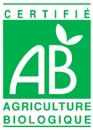 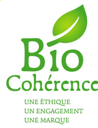 SAISON 16 – du 01 Octobre 2018 au 30 Septembre 2019Partenariat solidaire via une Association pour le Maintien d'une Agriculture PaysanneLivraison de légumes certifiés issus de l'agriculture biologiqueLes engagements des producteurs : En tant que producteurs partenaires, certifiés bios, nous nous engageons :à fournir des légumes frais, cultivés sur des parcelles biologiques, sans engrais chimique, ni pesticide, disponibles à mesure qu’ils mûrissent,à être présents lors des distributions.à déterminer le contenu du panier comportant au moins 5 variétés de légumes (*).à faire en sorte qu’il y ait une rotation variée des produits d’une semaine sur l’autre.à encaisser les chèques aux dates précisées.à accueillir les adhérents sur notre exploitation au moins une fois par saisonrespecter les principes de la Charte des AMAPLes engagements du consommateur :En tant que Consom’acteurs, nous nous engageons :à adhérer aux principes de la Charte des AMAP à soutenir les producteurs dans leur démarche pour la période du contratà reconnaître que les intempéries, les ravageurs et les maladies font partie intégrante de l'agriculture et peuvent nuire à la récolte. Aussi, j'accepte d'assumer ces risques, sachant que je recevrai la juste part de la récolte de la saison;Je m’engage également :à venir remplir mon panier au local de distribution durant les heures de distribution ; cela me permet de mieux connaître les producteurs-agriculteurs partenaires.A chercher quelqu’un qui soit prêt à prendre mon panier et émarger à ma place lorsque je ne peux me déplacer (aucun remboursement ne sera effectué)A effectuer au minimum 2 ou 3 permanences par semestre durant le présent contrat en m’inscrivant en avance sur le site internet. (*) A noter : Les carottes distribuées au cours de la saison 16 proviendront SCEA Thierry De Pierrepont, La Batonnerie, 50430 LESSAY, en agriculture biologique depuis 1997, Certification ECOCERT: CER-OPT3702-C140226. Adhérent à l’association « Les Amis des Amap de la Prime » : Oui / NonAMAP LEGUMES DE LA PRIMEInformations :                     amaplegumes.laprime@gmail.com      http://www.amaplaprime-nantes.fr/Référents : 	           Valérie SEILER 06 74 52 47 51 – Emmanuel CARCELES 06 62 22 87 62Producteurs partenaires : EARL Sandra et Matthieu GILBERT                                              matthieugilbert@msn.com  -  https://sites.google.com/site/legumebiogilbert/Certification CERTIPAQ Licence n°2017/40808/1 Validité : 31/12/2018.Distribution :                       le jeudi de 18h30 à 20h00 au local de la prime (5, place Alexandre Vincent, 44100 Nantes) et exceptionnellement le mercredi square Washington             Calendrier des 52 livraisonsCalendrier des 52 livraisonsCalendrier des 52 livraisonsCalendrier des 52 livraisonsCalendrier des 52 livraisonsCalendrier des 52 livraisonsOctobreNovembreDécembreJanvierFévrierMarsJe 04, 11, 18, 25 Je 08, 15, 22, 29Je 06, 13, 20Je 03, 10, 17, 24, 31Je 07, 14, 21, 28Je 07, 14, 21, 28AvrilMaiJuinJuilletAoûtSeptembreJe 04, 11, 18, 25Je 02, 09, 16,  23, 30Je 06,13, 20, 27Je 04, 11, 18, 25Je 01, 08, 15, 22, 29Je 05, 12, 19, 26Jeudi 25/10 et 20/12 : Livraison double en remplacement de la distribution du 01/11 et 27/12.Jeudi 25/10 et 20/12 : Livraison double en remplacement de la distribution du 01/11 et 27/12.Jeudi 25/10 et 20/12 : Livraison double en remplacement de la distribution du 01/11 et 27/12.Jeudi 25/10 et 20/12 : Livraison double en remplacement de la distribution du 01/11 et 27/12.Jeudi 25/10 et 20/12 : Livraison double en remplacement de la distribution du 01/11 et 27/12.Jeudi 25/10 et 20/12 : Livraison double en remplacement de la distribution du 01/11 et 27/12.Les paniers "oubliés" seront considérés comme "perdus"Une équipe de permanence composée de 3 amapiens minimum et du producteur est présente de 18h15 à 20h15 pour aider à l'installation du local, la distribution des légumes et au rangement  et nettoyage du local. TailleNb chèquesMontantMontantMontantMontantMontantMontantMontantMontantMontantMontantMontantMontantMontantMontantMontantMontantMontantMontantMini Panier1 mangeur1 chèque468€468€468€468€468€468€468€468€468€468€468€468€468€468€468€468€468€468€Mini Panier1 mangeur2 chèques234€234€234€234€234€234€234€234€234€234€234€234€234€234€234€234€234€234€9 EUROS4 chèques117€117€117€117€117€117€117€117€117€117€117€117€117€117€117€117€117€117€8 chèques58€59€59€59€58€58€58€59€59€58€58€59€59€59€58€58€59€59€Petit Panier2-3 mangeurs1 chèque624€ 624€ 624€ 624€ 624€ 624€ 624€ 624€ 624€ 624€ 624€ 624€ 624€ 624€ 624€ 624€ 624€ 624€ Petit Panier2-3 mangeurs2 chèques312€ 312€ 312€ 312€ 312€ 312€ 312€ 312€ 312€ 312€ 312€ 312€ 312€ 312€ 312€ 312€ 312€ 312€ Petit Panier2-3 mangeurs4 chèques156€156€156€156€156€156€156€156€156€156€156€156€156€156€156€156€156€156€8 chèques78€78€78€78€78€78€78€78€78€78€78€78€78€78€78€78€78€78€Moyen Panier4-5 mangeurs1 chèque884€ 884€ 884€ 884€ 884€ 884€ 884€ 884€ 884€ 884€ 884€ 884€ 884€ 884€ 884€ 884€ 884€ 884€ Moyen Panier4-5 mangeurs2 chèques442€ 442€ 442€ 442€ 442€ 442€ 442€ 442€ 442€ 442€442€442€442€442€442€442€442€442€Moyen Panier4-5 mangeurs4 chèques221€221€221€221€221€221€221€221€221€221€221€221€221€221€221€221€221€221€8 chèques110€110€110€111€111€111€110€110€111€110€110€110€111€111€111€110€110€111€Grand Panier5 mangeurs et +1 chèque1 092€1 092€1 092€1 092€1 092€1 092€1 092€1 092€1 092€1 092€1 092€1 092€1 092€1 092€1 092€1 092€1 092€1 092€Grand Panier5 mangeurs et +2 chèques546€ 546€ 546€ 546€ 546€ 546€ 546€ 546€ 546€ 546€ 546€ 546€ 546€ 546€ 546€ 546€ 546€ 546€ Grand Panier5 mangeurs et +4 chèques273€273€273€273€273€273€273€273€273€273€273€273€273€273€273€273€273€273€8 chèques136€136€137€137€137€136€136€136€137€137€136€136€136€137€137€136€136€137€Nb chèquesDébitDébitDébitDébitDébitDébitDébitDébit1 chèqueoctobreoctobreoctobreoctobreoctobreoctobreoctobreoctobre2 chèquesOctobreOctobreOctobreOctobreavrilavrilavrilavril4 chèquesoctobreoctobrejanvierjanvieravrilavrilJuilletJuillet8 chèquesoctobreNov.Janv.févrieravrilmaijuilletaoûtChoix du panierChoix du panierChoix du panierChoix du panier Mini panier - 9€ Petit panier - 12€ Moyen panier - 17€ Grand panier - 21€Règlement en ….… chèque(s) daté(s) du jour et libellé(s) à l’ordre de EARL Sandra et Matthieu GILBERTRèglement en ….… chèque(s) daté(s) du jour et libellé(s) à l’ordre de EARL Sandra et Matthieu GILBERTRèglement en ….… chèque(s) daté(s) du jour et libellé(s) à l’ordre de EARL Sandra et Matthieu GILBERTRèglement en ….… chèque(s) daté(s) du jour et libellé(s) à l’ordre de EARL Sandra et Matthieu GILBERTLes producteursDate – signaturesEARL Sandra et Matthieu GILBERTLa dodinière, 85 250 CHAVAGNES-EN-PAILLERSLe(s) consomm'acteur(s)Date – signaturesUn foyer                     Un partage de panierDate – signaturesPrénom(s) et nom _____________________________________________Tél ________________ Email __________________________________ Adresse ____________________________________________________